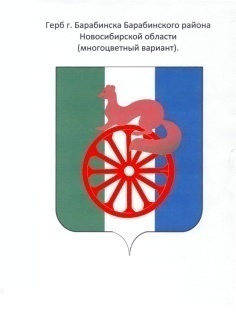 АДМИНИСТРАЦИЯ ГОРОДА БАРАБИНСКА БАРАБИНСКОГО РАЙОНА НОВОСИБИРСКОЙ ОБЛАСТИПОСТАНОВЛЕНИЕ 05.02.2018 № 82Об утверждении Положения о правовой экспертизе проектов муниципальных правовых актов администрации города Барабинска Барабинского района Новосибирской области  В целях выработки мер по обеспечению соответствия муниципальных правовых актов администрации города Барабинска Барабинского района Новосибирской области законодательству Российской Федерации, законодательству Новосибирской области и иным нормативным правовым актам, руководствуясь Федеральным законом от 06.10.2003 № 131-ФЗ  «Об общих принципах организации местного самоуправления в Российской Федерации», руководствуясь Уставом города Барабинска Барабинского района Новосибирской области,ПОСТАНОВЛЯЮ:          1.Утвердить прилагаемое Положение о правовой экспертизе проектов муниципальных правовых актов администрации города Барабинска Барабинского района Новосибирской области.          2. Управлению делами ознакомить заинтересованных лиц с Положением, указанным в пункте 1 настоящего постановления.           3. Настоящее постановление  опубликовать в газете «Барабинские ведомости» и разместить на официальном сайте администрации города Барабинска администрация-барабинска.рф.Глава города Барабинска                                                                               Р.В.БобровПриложение   к постановлению администрациигорода Барабинска Барабинского района  Новосибирской области                                                             от 05.02.2018  № 82ПОЛОЖЕНИЕо правовой экспертизе проектов муниципальных правовых актов администрации города Барабинска Барабинского района Новосибирской области1. Общие положения       1. Настоящее Положение о правовой экспертизе проектов муниципальных правовых актов администрации города Барабинска Барабинского района Новосибирской области (далее - Положение) устанавливает порядок проведения, представления документов на правовую экспертизу и сроки ее проведения.       2. Правовая экспертиза проектов муниципальных правовых актов администрации города Барабинска Барабинского района Новосибирской области (далее — правовая экспертиза) осуществляется в целях обеспечения соответствия муниципальных правовых актов администрации города Барабинска Барабинского района Новосибирской области (далее — муниципальные правовые акты, правовые акты) требованиям действующего законодательства, исключению правовых коллизий и противоречий, а также соблюдению правил юридической техники правовых актов на стадии их проектирования.       3. Правовую экспертизу проводит отдел по жилищным и правовым вопросам администрации города Барабинска Барабинского района Новосибирской области (далее — отдел).2.Муниципальные правовые акты, в отношении которых проводится правовая экспертиза         1. Правовая экспертиза в обязательном порядке проводится в отношении проектов: постановлений и распоряжений  администрации города Барабинска Барабинского района Новосибирской области;положений, порядков, программ, планов, принимаемых (утверждаемых) администрацией города Барабинска Барабинского района Новосибирской области;уставов муниципальных предприятий и учреждений и постановлений, которыми вносятся изменения в указанные уставы.         2. В отношении проектов муниципальных нормативных правовых актов в рамках правовой экспертизы проводится также их антикоррупционная экспертиза.Антикоррупционная экспертиза проектов муниципальных нормативных правовых актов, проводится в соответствии с Порядком проведения антикоррупционной экспертизы муниципальных нормативных правовых актов и проектов муниципальных нормативных правовых актов администрации города Барабинска Барабинского района Новосибирской области, утвержденным постановлением администрации города Барабинска Барабинского района Новосибирской области от 13.08.2012 № 375 «Об утверждении Порядка проведения антикоррупционной экспертизы муниципальных нормативных правовых актов и проектов муниципальных нормативных правовых актов администрации города Барабинска Барабинского района Новосибирской области».        3. Правовая экспертиза может проводиться в отношении ответов (писем) и иных документов, рассматриваемых и подписываемых Главой города Барабинска Барабинского района Новосибирской области, по его поручению.      3. Сроки проведения правовой экспертизы        1. Правовая экспертиза проектов правовых актов заключается в правовой оценке формы акта, его целей и задач, предмета правового регулирования, компетенции органа (должностного лица), принявшего акт, содержащихся в нем норм на предмет соответствия действующему законодательству.          2. Правовая экспертиза  проектов правовых актов осуществляется в порядке их поступления и   проводится в течение 5  рабочих дней, которые исчисляются со дня, следующего за днем представления в отдел проекта правового акта. Правовая экспертиза  проекта  нормативного  правового акта  проводится в течение 8  рабочих дней.         3. По решению отдела в случаях необходимости истребования иных документов или пояснений по проверяемому документу, указанный в пункте 8 срок проведения правовой экспертизы может быть продлен соответственно на срок до 10 и 15  рабочих дней.        4. Порядок представления документов на правовую экспертизу . Проекты правовых актов, подлежащих правовой экспертизе, направляются в правовой отдел непосредственно исполнителем, ответственным за его подготовку.. Направляемый на правовую экспертизу правовой акт в обязательном порядке должен быть подписан (завизирован) исполнителем указанного документа. В противном случае документ и приложения к нему возвращаются.. На правовую экспертизу представляются как сам проект правового акта, так и документы послужившие основанием для его издания (при их наличии).5. Порядок проведения правовой экспертизы          1. Правовая экспертиза заключается в правовой оценке формы проекта муниципального правового акта, его целей и задач, предмета правового регулирования, компетенции органа на принятие (подписание) муниципального правового акта, содержащихся в нем норм, порядка принятия, обнародования (опубликования) на предмет соответствия нормам Конституции Российской Федерации, федеральному и региональному законодательству, Уставу города Барабинска Барабинского района Новосибирской области и другим муниципальным правовым актам большей юридической силы, принятым по данному вопросу, а также соответствия правилам юридической техники.        2. В ходе правовой экспертизы оценивается также соблюдение правил юридической техники при разработке проекта муниципального правового акта, а именно: построение муниципального правового акта, наличие набора реквизитов, правильность использования юридической терминологии.        3. Признаками несоответствия правового акта нормам действующего законодательства являются: отсутствие правовых оснований, которые в соответствии с Конституцией Российской Федерации, федеральными законами, законами Новосибирской области и иными нормативными правовыми актами необходимы для издания муниципального правового акта; принятие муниципального правового акта во исполнение отмененного федерального закона или закона Новосибирской области; неправильный выбор федерального законодательства, законодательства Новосибирской области и иных нормативных правовых актов, применяемых при принятии муниципального правового акта; принятие муниципального правового акта за пределами компетенции администрации  города Барабинска Барабинского района Новосибирской области,  нарушение порядка принятия муниципального правового акта; иные признаки прямо не предусмотренные настоящим Положением, но явно указывающие на несоответствие муниципального правового акта нормам действующего законодательства. 	4. По результатам проведения правовой экспертизы проекта правового акта в его текст вносятся замечания,  готовятся предложения по их доработке, а также при необходимости заключение. Содержание проекта может подвергаться  корректировке правового и редакционного характера.	5. Замечания, предложения или заключение подлежат обязательному рассмотрению  исполнителем, ответственным за подготовку проекта правового акта.	Возникшие в процессе правовой экспертизы проекта правового акта  разногласия рассматриваются Главой  города Барабинска Барабинского района Новосибирской области  или его заместителем и исполнителем, подготовившим проект.	6. При наличии замечаний, предложений или заключения по результатам правовой экспертизы проект правового акта дорабатывается  исполнителем, подготовившим проект  и представляется на повторную правовую экспертизу.	 Повторная правовая экспертиза проектов правовых актов проводится в порядке, аналогичном проведению первичной правовой экспертизы.	 При отсутствии замечаний,  результаты правовой экспертизы  удостоверяются проверяющим лицом  путем  подписания (визирования) соответствующего проекта правового акта.  